РЕЗЮМЕ ВЫПУСКНИКАИНЖЕНЕРНО-ЭКОНОМИЧЕСКОГО ФАКУЛЬТЕТАІ. Общие сведения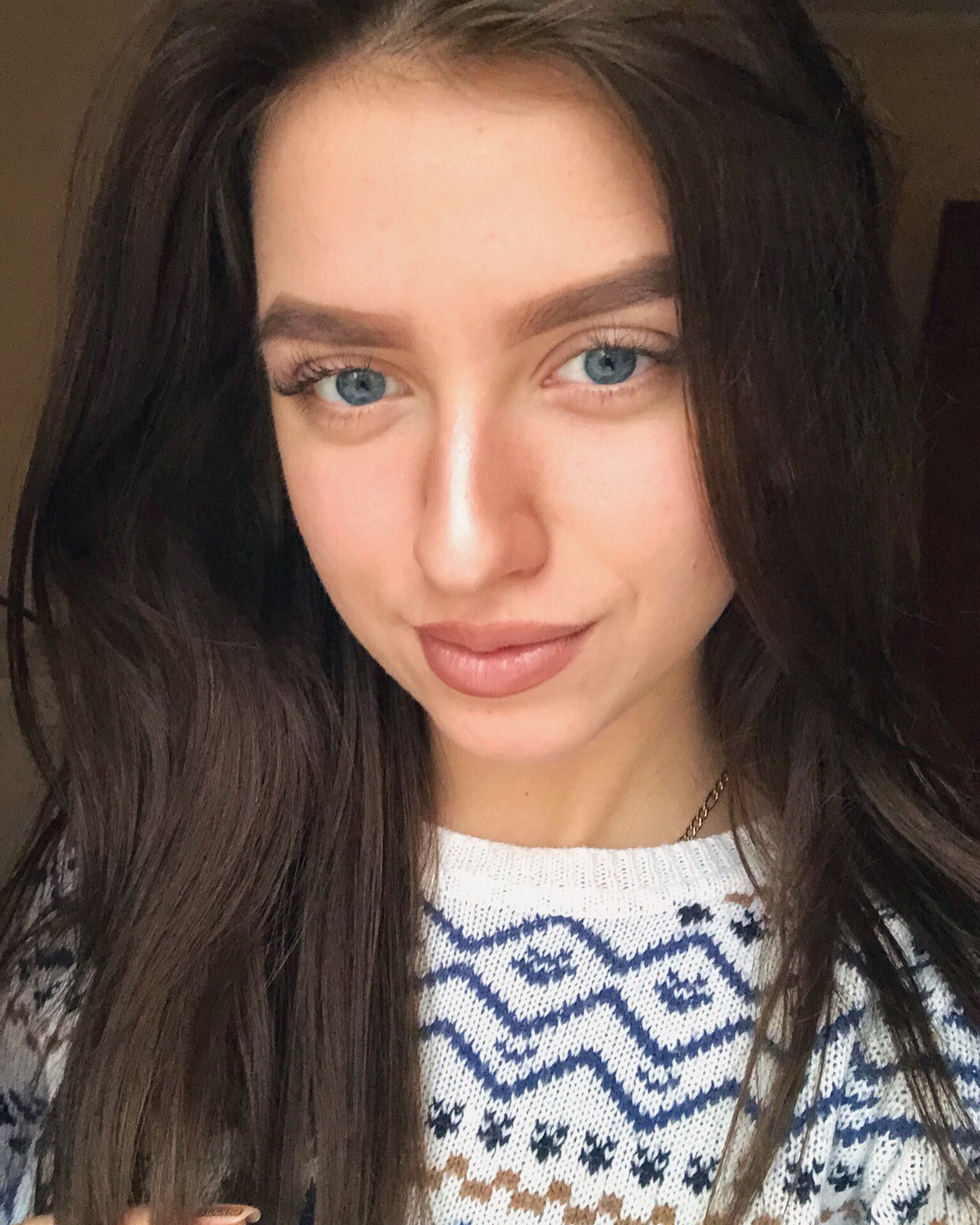 *По желанию выпускника, для открытого представления в сети интернет.ІІ. Результаты обученияІІІ. СамопрезентацияФамилия, имя, отчество   Косенкова Маргарита НиколаевнаДата рождения/гражданство14.11.1999/белорускаФакультетИнженерно-экономическийСпециальностьМаркетолог-экономистСемейное положениеНе замужемМесто жительства (указать область, район, населенный пункт)г. МинскE-mailkosenkovamargarita18@gmail.comСоциальные сети (ID)*https://vk.com/kosenkovaaТел./Viber+375-33- 650-98-83Основные дисциплины по специальности, изучаемые в БГТУДисциплины курсового проектирования1. Микроэкономика2. Иностранный язык (английский)3. Макроэкономика4. Экономика организации5. Маркетинг6. Логистика7. Товарная политика8. Маркетинговые исследования9. Маркетинговые коммуникации10. Маркетинговый аудит11. Управление закупками12. Маркетинг инноваций13. Маркетинг в отрасли14. Интернет-маркетинг1.	Макроэкономика 2.	Маркетинг3.	Технология производствакерамических изделий4.	Логистика5.	Маркетинговые коммуникации6.	Маркетинговые исследования7.	Маркетинг в отраслиСредний балл по дисциплинам специальности5,6Места прохождения практикиГЛХУ «Молодечненский лесхоз», ГЛУ «Минский лесхоз», СП «Софтформ» ОООВладение иностранными языками (указать язык); наличие международных сертификатов: ТОЕFL, FСЕ/САЕ/СРЕ, ВЕС и т.д.Английский язык (уровень pre-intermediate).Дополнительное образование (курсы, семинары, стажировки др.)Курсы:Международная школа английского языка InternationalHouse(март 2017 – июль 2017);IT-Академия «Разработка мобильных приложений на IOS»(октябрь 2018 – январь 2019);BelHard«Интернет-маркетинг»(март 2019 – май 2019) ;Стажировки:WebcomGroup, ARTOX (контент-редактор)Компетенции по использованию современных программных продуктовВладение пакетом MSOffice (Word, Excel, PowerPoint, Access). Базовое знаниепрограммыPhotoshop, HTML-разметки, язык программирования Swift.Научно-исследовательская работа (участие в проектах, конкурсах, конференциях, публикации и др.)Участие в научно-практических конференциях (за период обучения10 публикаций).Стажировки/Опыт работыОпыт работы продавцом-консультантом бытовой техники (2016 г.); стажировка в ARTOX (контент-редактор), на портале relax.by (редактирование и внесение актуальной информации о заведениях через административную панель)Есть опыт использования CMSBitrixи создания лендинга, настройки контекстной рекламы и проведения SEO-аудита сайта по чек-листу.Во время обучения принимала участие в маркетинговом исследовании УП «Минскинтеркапс» по изучению рынка мед. препаратов, проводили оценку узнаваемости бренда и компетентности сотрудников.Жизненные планы, хобби и планируемая сфера деятельностиИнтересно направление мобильного маркетинга, контекстной рекламы.Личные качестваНацеленность на результат, ответственность, неконфликтность, находчивость, активность, грамотная речь.Желаемое место работы (область/город/предприятие)г. Минск, Минский район